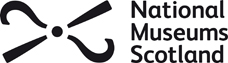 National Fund for Acquisitions 	Application Form	Please email this form when completed to nfa@nms.ac.uk National Fund for Acquisitions, National & International Partnerships Department, National Museums Scotland, Chambers Street, Edinburgh, EH1 1JF, Tel. 0131 247 4106 / 4024Name and address of museum, art gallery, library or archive making acquisitionName and address of authority to which grant should be paidAccreditation NumberMark as appropriate		Full 		Provisional Brief description of object(s)Price. Please show any VAT as a separate figure and state whether your organisation can reclaim VAT. If buying at auction give separate figures for maximum bid (hammer price), buyer’s premium, VAT and agent’s commission (if applicable)Have you attempted to negotiate a museum discount?Mark as appropriate: 		Yes 		No 		Not Applicable If yes, please state original asking priceHave you explored other sources of funding in addition to the NFA? If so, please give detailsName and address of vendor, auction house or contractorPlease confirm that you have checked:    Vendor’s legal title 	Provenance A summary of the provenance must be provided at question 19Image(s) attached: 	Yes 		No All applications must be accompanied by imagesPresent location of object(s). This information is required in case it is necessary for the object(s) to be viewedPlease confirm that you, or your representative, have examined the potential acquisition and describe its condition. You may attach a separate condition reportNOTE: All objects must be viewed by applicant or representativePlace at which the object will be kept (if other than the principal museum, art gallery, library or archive named above)Has the proposed purchase been approved by your Committee?Mark as appropriate: 	Yes 		No 		Not Applicable State any time limit on sale and confirm that the purchase has not already been made     and that no commitment will be given until the result of this application is knownMember of staff to be contacted in the event of any query regarding this applicationName, job title and address of person to whom decision letter and grant claim form  should be sent, if different from aboveNOTE: It is important to complete questions 19 and 20 as thoroughly as possible in order to make a robust case for acquisition. See Guidance for ApplicantsFull description of the proposed acquisition which must include (where appropriate) maker, medium, production date and place, inscriptions/marks, dimensions and provenanceReasons for purchase and proposals for public programmesWhat is the significance of the proposed acquisition?How is the proposed acquisition relevant to your organisation’s collecting policy?How will the proposed acquisition enhance or develop your existing collection?What are your proposals for display, learning/public programmes, study/research and/or loans to other organisations?Please give any additional information in support of your application. You may attach documents and linksAmount requested from NFA£Amount requested from other National sources (please state, eg HLF, Art Fund)£Amount requested from other National sources (please state, eg HLF, Art Fund)£Local / own funding£Total Cost£